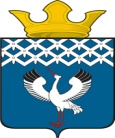 Российская Федерация                               Свердловская областьГлава муниципального образованияБайкаловского сельского поселенияПОСТАНОВЛЕНИЕ от  24.05.2018 года  № 161-пс. БайкаловоОб утверждении Порядка определения рыночных цен на имущество, относящееся к объекту налогообложения транспортным налогом, для определения стоимости подлежащего налогообложению имущества, находящегося в собственности одиноко проживающего гражданина	В соответствии с Жилищным кодексом Российской Федерации, Законом Свердловской области от 20.07.2015 № 77-ОЗ «О регулировании отдельных отношений в сфере предоставления на территории Свердловской области гражданам жилых помещений по договорам найма жилых помещений жилищного фонда социального использования», Уставом Байкаловского сельского поселения,ПОСТАНОВЛЯЮ: 1.	Утвердить Порядок определения рыночных цен на имущество, относящееся к объекту налогообложения транспортным налогом, для определения стоимости подлежащего налогообложению имущества, находящегося в собственности одиноко проживающего гражданина (приложение).2.	Опубликовать настоящее Постановление в Информационном вестнике  и разместить на официальном сайте Администрации муниципального образования Байкаловского сельского поселения.3.	Контроль за исполнением настоящего Постановления возложить на ведущего специалиста Администрации муниципального образования Байкаловского сельского поселения Кокшарову М.В. Глава муниципального образованияБайкаловского сельского поселения	                                              Д.В. Лыжин                                                                                        Приложение
                                                                                                   к Постановлению главы                                                                                        муниципального образования                                                                                        Байкаловского сельского                              
                                                                                                    поселения                                                                                        от    24.05.2018 г.    № 161-пПорядок определения рыночных цен на имущество, относящееся к объекту налогообложения транспортным налогом, для определения стоимости подлежащего налогообложению имущества, находящегося в собственности одиноко проживающего гражданинаПорядок определения рыночных цен на имущество, являющееся в соответствии с федеральным законодательством объектом обложения транспортным налогом, в целях принятия граждан на учет в качестве нуждающихся в предоставлении жилых помещений по договорам найма жилых помещений муниципального жилищного фонда социального использования на территории муниципального образования Байкаловского сельского поселения разработан в соответствии с Жилищным кодексом Российской Федерации, Законом Свердловской области от 20.07.2015 N 77-ОЗ "О регулировании отдельных отношений в сфере предоставления на территории Свердловской области гражданам жилых помещений по договорам найма жилых помещений жилищного фонда социального использования".Положения настоящего Порядка действуют в случае определения рыночных цен на имущество, являющееся объектом обложения транспортным налогом в соответствии с федеральным законодательством, находящееся в собственности гражданина и (или) постоянно проживающих совместно с ним членов его семьи.К транспортным средствам, подлежащим оценке, относятся автомобили, мотоциклы, мотороллеры, автобусы и другие самоходные машины и механизмы на пневматическом и гусеничном ходу, самолеты, вертолеты, теплоходы, яхты, парусные суда, катера, снегоходы, мотосани, моторные лодки, гидроциклы, несамоходные (буксируемые суда) и другие водные и воздушные транспортные средства, зарегистрированные в установленном порядке в соответствии с законодательством Российской Федерации.Гражданин, подающий в Администрацию муниципального образования Байкаловского сельского поселения заявление о принятии на учет в качестве нуждающегося в предоставлении жилых помещений по договору найма жилых помещений жилищного фонда социального использования, предоставляет отчет об оценке рыночной стоимости имущества (транспортного средства), находящегося в его собственности и (или) в собственности постоянно проживающих с ним членов его семьи.Рыночная стоимость имущества, указанного в пункте 3, определяется исходя из рыночной цены такого или аналогичного имущества, сложившейся в муниципальном образовании Байкаловского сельского поселения, по состоянию на 1 января года, в котором гражданином подано заявление о принятии его на учет в качестве нуждающегося в предоставлении жилых помещений по договору найма жилых помещений муниципального жилищного фонда социального использования.Подготовка отчета, указанного в пункте 4, осуществляется лицом, являющимся членом одной из саморегулируемых организаций оценщиков и застраховавшим свою ответственность в соответствии с требованиями Федерального закона от 29.07.1998 N 135-ФЗ "Об оценочной деятельности в Российской Федерации".